Инструкционно – технологическая карта «Салфетка – бабочка»№ п/пОписаниеИллюстрацияРазверните салфетку и положите на стол перед собой.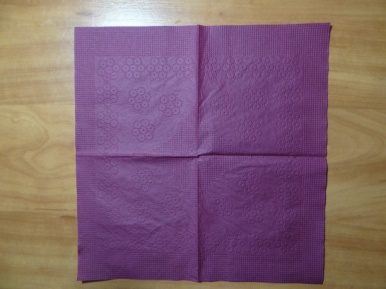 Согните края салфетки слева и справа к центру по направлениям, указанным стрелками.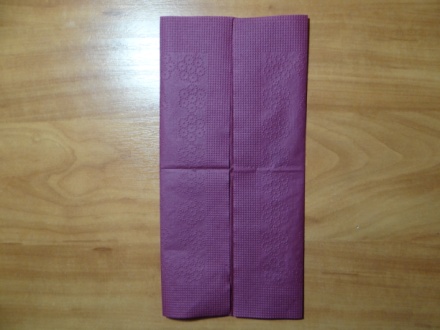 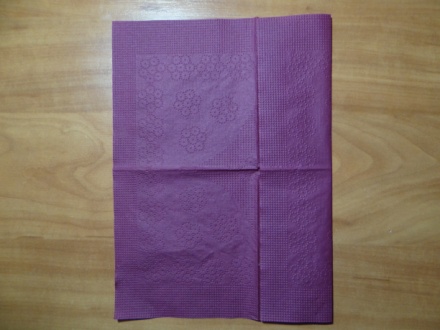 Отогните поочередно четыре края салфетки так, как показано на рисунке.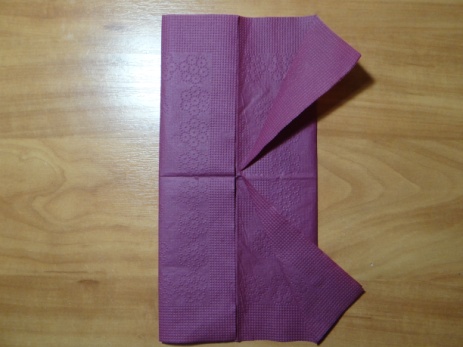 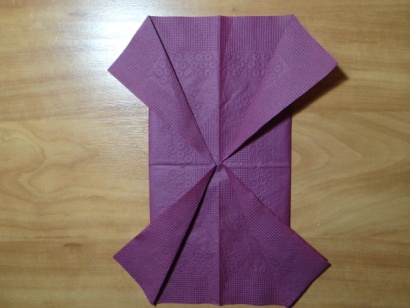 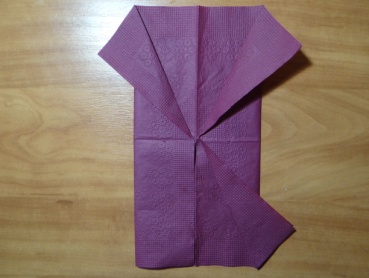 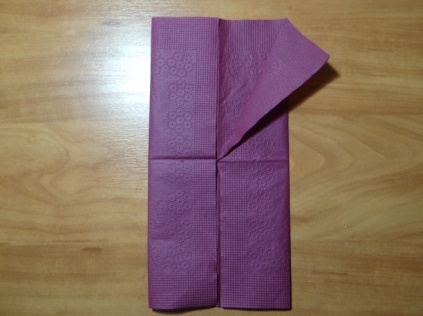 Подогните салфетку на расстоянии 1 см от края.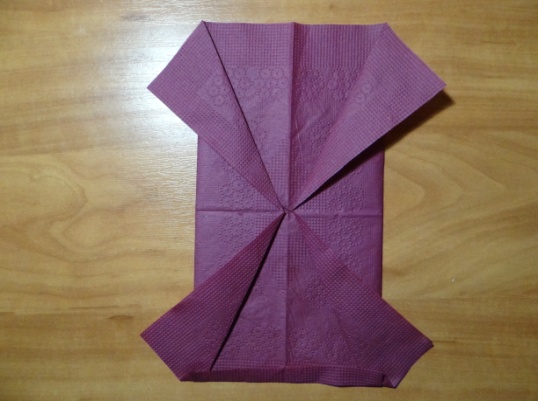 Переверните салфетку, снова подогните на расстоянии 1 см от края. Переверните.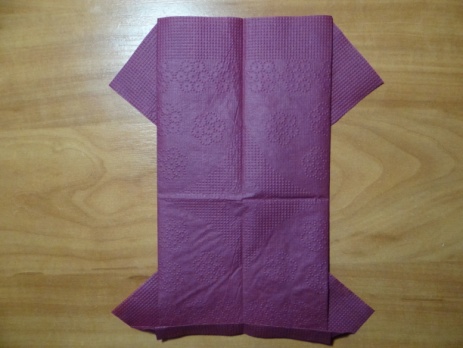 Повторите п.4 и п.5 до середины салфетки.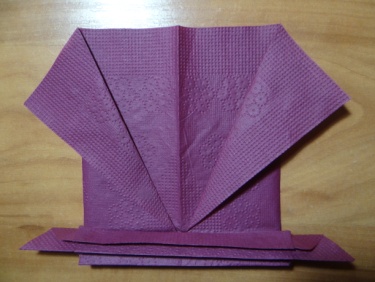 Закрепите свернутую часть салфетки.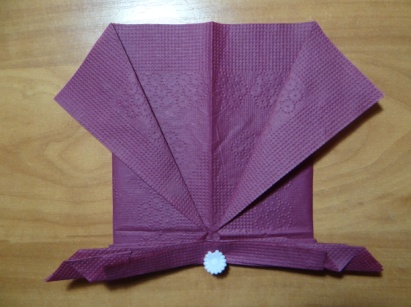 Переверните. Сверните нижнюю часть салфетки «трубочкой» в одном направлении, не переворачивая салфетку.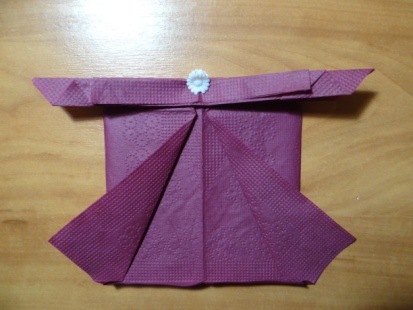 Переверните салфетку.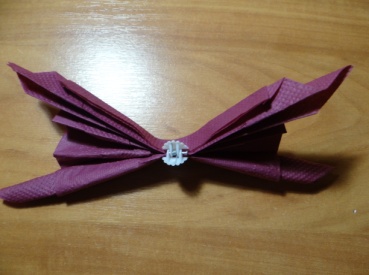 Закрепите салфетку по центру проволокой. Расправьте «крылья» бабочки.«Салфетка – бабочка» готова!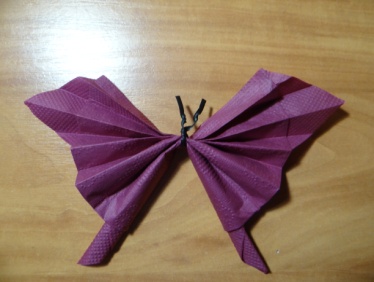 